แบบขออนุมัติเปลี่ยนแปลงคณะกรรมการสอบวิทยานิพนธ์1.	ชื่อนักศึกษา (นาย/นาง/นางสาว) ………………………………………………………………..………. รหัสนักศึกษา ………………….…………..…………2.	หลักสูตร …………………………………..……………สาขาวิชา ……………………………………………………………แผน/แบบ……………………………….3.	ชื่อวิทยานิพนธ์ (Thesis Title) 	(ภาษาไทย) ………………………………………………………………………………………………………….………………………………............…………....……	(ภาษาอังกฤษ) …………………………………………………………………………………………………………………………………………………………………….4. 	คณะกรรมการสอบ (ชุดเดิม)	                                                                                                           สาขาชำนาญการ/สังกัด      (1) …………………………………………………………ประธานกรรมการ               		……….……………………………………………..      (2) …………………………………………………………อาจารย์ที่ปรึกษาวิทยานิพนธ์หลัก		……….……………………………………………..      (3) ………………………………………………………..อาจารย์ที่ปรึกษาวิทยานิพนธ์ร่วม (ถ้ามี) 	……….……………………………………………..      (4) ………………………………………………………..อาจารย์ประจำหลักสูตร                    	……….……………………………………………..      (5) ………………………………………………………..อาจารย์ประจำหลักสูตร    	     	……….……………………………………………..      (6) ………………………………………………………..ผู้ทรงคุณวุฒิภายนอก (ถ้ามี)              	……….……………………………………………..      (7) ………………………………………………………..อาจารย์ประจำ (ถ้ามี)                      	……….……………………………………………..5.	คณะกรรมการสอบวิทยานิพนธ์ (ชุดใหม่) (โปรดระบุตำแหน่งทางวิชาการหน้าชื่อด้วย) 	โปรดศึกษาหมายเหตุ จากแบบเสนอขออนุมัติแต่งตั้งคณะกรรมการสอบวิทยานิพนธ์ (แบบ บว.3) 6.   ผลการพิจารณาของคณะกรรมการประจำคณะวิทยาลัยการคอมพิวเตอร์ เมื่อวันที่ ...................................................................................…….	มีมติ	  อนุมัติ	     ไม่อนุมัติ  เนื่องจาก………………………………………………………… 	ลงนาม.............................................................................		        (………………………………………………………………….)	    ประธานคณะกรรมการประจำวิทยาลัยการคอมพิวเตอร์                    	                                    .............../........................./................รายชื่ออาจารย์ผู้สอบวิทยานิพนธ์จำนวนผลงานตีพิมพ์ในวารสาร (ย้อนหลัง 5 ปี *)ของอาจารย์ ตั้งแต่ พ.ศ.................ถึง พ.ศ................... หรือจำนวนผลงานตีพิมพ์วารสารของผู้ทรงคุณวุฒิภายนอก (ตลอดชีพ) จำนวนผลงานอื่น ๆ ของอาจารย์ Proceedings / หนังสือ / ตำรา          (ย้อนหลัง 5 ปี * )(1) …………………………………….................…….....ประธานกรรมการ  สาขาชำนาญการ/สังกัด..................................................................                      อ.ประจำหลักสูตร (ชาติ..............เรื่อง/นานาชาติ..................เรื่อง)หรือผู้ทรงฯภายนอก (ชาติ...........เรื่อง/นานาชาติ.................เรื่อง)………………………………...........(2) …………………………………….......................……อ.ที่ปรึกษาฯหลัก  สาขาชำนาญการ...........................................................................                                      อ.ประจำหลักสูตร (ชาติ..............เรื่อง/นานาชาติ..................เรื่อง)………………………………...........(3) ………………………………………….....…..…อ.ที่ปรึกษาฯร่วม (ถ้ามี)สาขาชำนาญการ/สังกัด..................................................................                      อ.ประจำหลักสูตร (ชาติ..............เรื่อง/นานาชาติ..................เรื่อง)/อ.ประจำ/ผู้ทรงฯ (ชาติ..............เรื่อง/นานาชาติ..................เรื่อง)………………………………...........(4) …………………………………………...........….....…อ.ประจำหลักสูตรสาขาชำนาญการ............................................................................                      อ.ประจำหลักสูตร (ชาติ..............เรื่อง/นานาชาติ..................เรื่อง)………………………………...........(5) ………………………………………...........….....……อ.ประจำหลักสูตรสาขาชำนาญการ............................................................................                      อ.ประจำหลักสูตร (ชาติ..............เรื่อง/นานาชาติ..................เรื่อง)………………………………...........(6) ………………………………………….........……ผู้ทรงฯภายนอก (ถ้ามี)สังกัด...............................................................................................                      ผู้ทรงฯภายนอก   (ชาติ..............เรื่อง/นานาชาติ...................เรื่อง)………………………………...........(7) ……………………………………….....….....…..........…อ.ประจำ(ถ้ามี)   สาขาชำนาญการ............................................................................                      อ.ประจำ           (ชาติ................เรื่อง/นานาชาติ..................เรื่อง)………………………………...........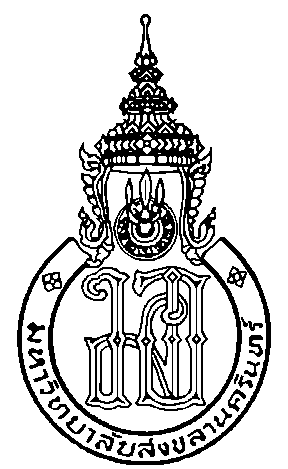 